Муниципальное бюджетное дошкольное образовательное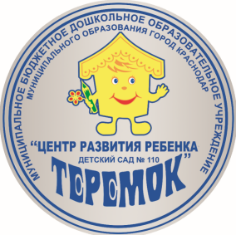 учреждение муниципального образования город Краснодар
«Центр развития ребёнка – детский сад №110 «Теремок»Подготовила и провелаВоспитатель группы №5Лашко Э.Ш.Дата: 27.05.2020  «Весенняя гроза»Дистанционная образовательная деятельность по рисованию по представлению с воспитанниками подготовительной к школе группы №5 «Почемучки»Цель: продолжать учить детей отражать в рисунке свои представления о природных явлениях (буря, гроза, ураган и т. д.).Задачи: Образовательные: - объяснить принцип асимметрии, передающей движение (динамику картины). Обогащать чувственный опыт детей. Индивидуально корректировать речевые высказывания. Развивать пальчиковую моторику, слуховое и зрительное восприятие.Развивающее – развивать чувство цвета, формы, композиции. Инициировать поиск средств художественно-образной выразительности.Воспитательное - воспитывать интерес к природе, дружеские отношения друг к другу, взаимопомощь.Форма проведения: видеозапись.Ссылка: https://youtu.be/mZ2iILOdqU8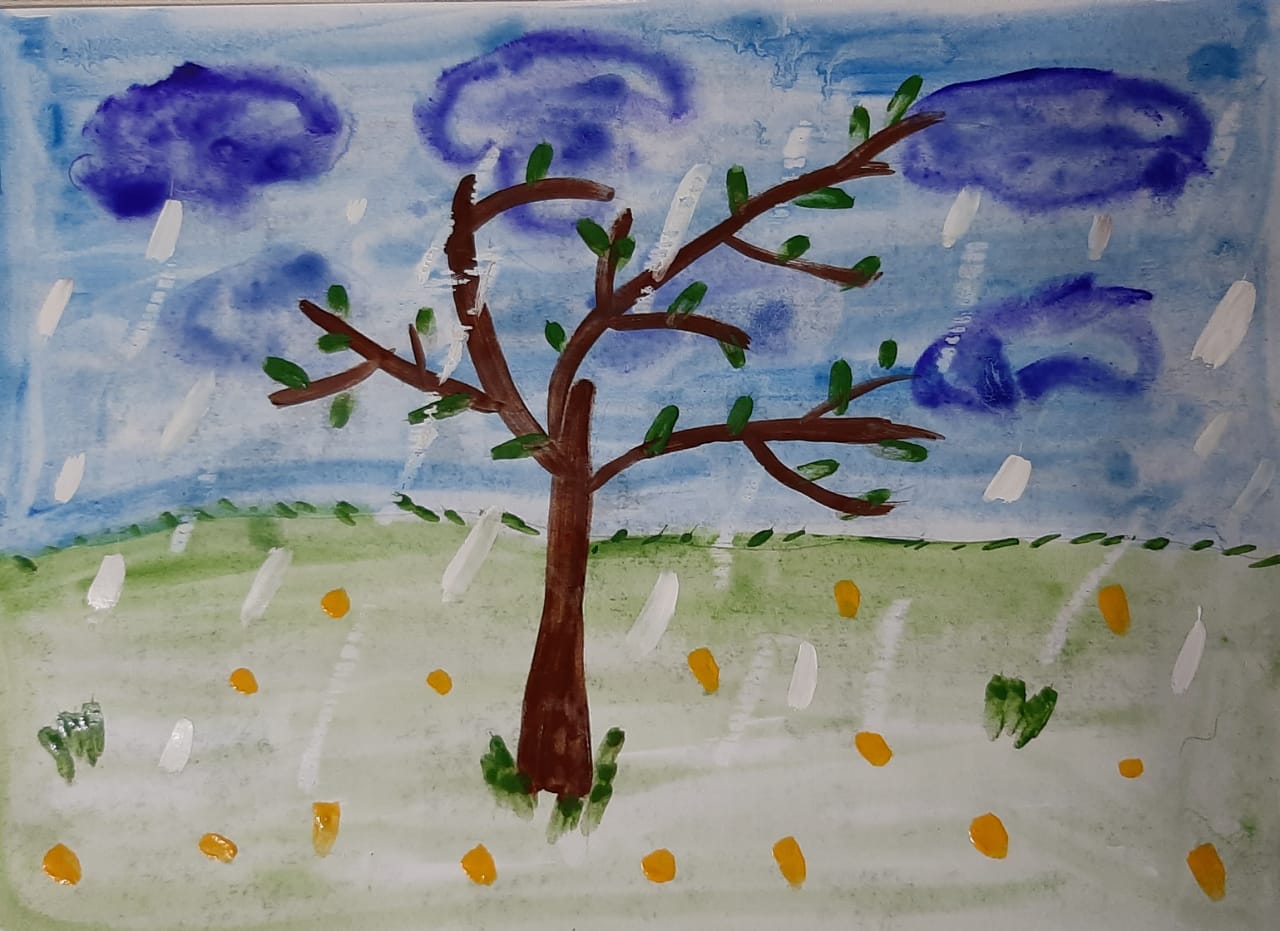 